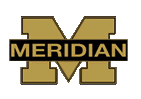 MERIDIAN SCHOOL DISTRICTBellingham, WashingtonWASHINGTON STATE PATROLREQUEST FOR CRIMINAL HISTORY INFORMATIONCHILD/ADULT ABUSE INFORMATION ACTRCW 43.43.830 THROUGH 43.43.845NAME:                                                                                                               DATE:	MHS PROGRAM INVOLVEMENT:________________________________________________________An inquiry may be made to the Washington State Patrol, a Federal, or other Law enforcement agency to verify your responses to the above inquiries. A copy of any responses received pursuant to such inquiry will be made available to you upon request.I certify under penalty of perjury under the laws of the State of Washington that the foregoing is true and correct.Applicant Name: ______________________________________________________________________Alias/Maiden Name(s):_________________________________________________________________Date of Birth: ______________    Sex: __________________    Driver’s License Number/State:  ______________________________/______Applicant Signature: ___________________________________________________________________Secondary dissemination of this criminal history record information response is prohibited unless in compliance with RCW 10.97.050REQUESTING AGENCY/ADDRESSAgency: Meridian School District #505                                  Purpose: ESD/School DistrictAddress: 214 West Laurel Road, Bellingham, WA 98226I certify that this request is made pursuant to and for the purpose indicated.Authorized Signature: _________________________________________ Date: ____________________